 (Республика Коми, Корткеросский район, с. Мордино)О внесении изменений в Решение Совета сельского поселения «Мордино» от 17 июля 2017 года № IV- 8/5 «Об утверждении Правил благоустройства на территории  муниципального образования сельского поселения «Мордино»»      Руководствуясь статьей 16 Федерального закона от 06.10.2003 N 131-ФЗ "Об общих принципах организации местного самоуправления в Российской Федерации",  статьей 8 Устава муниципального образования сельского поселения «Мордино», Совет сельского поселения «Мордино»РЕШИЛ:Внести в Решение Совета сельского поселения «Мордино» от 17 июля 2017 года № IV- 8/5  «Об утверждении Правил благоустройства на территории  муниципального образования сельского поселения «Мордино»» следующее изменения: Пункты 3.6., 3.7., 3.8. части 3 Правил благоустройства на территории  муниципального образования сельского поселения «Мордино» изложить в следующей редакции:	«3.6. При проектировании объектов благоустройства жилой среды, улиц и дорог, объектов культурно-бытового обслуживания рекомендуется предусматривать доступность среды сельского поселения «Мордино» для маломобильных групп населения, в том числе оснащение этих объектов элементами и техническими средствами, способствующими передвижению маломобильных групп населения.Проектирование, строительство, установка технических средств и оборудования, способствующих передвижению маломобильных групп населения, рекомендуется осуществлять при новом строительстве заказчиком в соответствии с утвержденной проектной документацией.Основные функциональные и эргономические параметры формирования среды жизнедеятельности для инвалидов и маломобильных групп населения следует принимать в соответствии с требованиями СП 59.13330,  СП 42.13330, СП 140.13330.2012 «Городская среда. Правила проектирования для маломобильных групп населения».Жилые районы села  и его улично-дорожная сеть должны проектироваться с учетом прокладки пешеходных маршрутов для инвалидов и маломобильных групп населения с устройством доступных им подходов к площадкам и местам посадки в общественный транспорт.	3.7. Организация мест отдыха должна удовлетворять условиям доступности для инвалидов:на территориях, непосредственно связанных с местами проживания инвалидов (на придомовой территории, на территории квартала);при специализированных объектах для инвалидов (центрах социальной помощи и т.п.);при культурно-зрелищных учреждениях, торговых точках и других объектах сельского значения;в парках и лесопарках.	3.8. На придомовой территории при реконструкции квартала (микрорайона) или благоустройстве его территории необходимо в первую очередь создавать возможность свободного передвижения для инвалидов и маломобильных групп населения, для их ежедневного отдыха и общения, контакта с природной средой, проведения физкультурно-оздоровительных занятий.»дополнить часть 3 Правил благоустройства на территории  муниципального образования сельского поселения «Мордино» пунктами 3.9. – 3.14 следующего содержания:«3.9. Проекты комплексной реконструкции и благоустройства обязательно осуществлять: перепланировку придомовых территорий и жилых дворов с выделением участков зеленых насаждений; оборудование площадок, приспособленных для отдыха, общения, любительских и физкультурно-оздоровительных занятий инвалидов; оборудование площадок устройствами для детей с ограниченными возможностями здоровья; реконструкцию пешеходных дорог и входов в подъезды жилых домов (при наличии планировочной и технической возможности); размещение стоянок и гаражей для индивидуальных транспортных средств инвалидов.3.10. Реконструкцию пешеходных путей микрорайонов и жилых районов обязательно вести с учетом обеспечения возможности для ежедневной прогулки инвалидов и маломобильных групп населения.3.11. Площадки для отдыха инвалидов должны располагаться в интервалах от 25 до 100 м. Поверхность таких площадок должна отличаться от поверхности дорожек. Парковая мебель должна обеспечивать возможность отдыха как инвалидов с нарушением зрения, так и инвалидов, передвигающихся на креслах-колясках.Игровые площадки для детей желательно защищать от ветра и приспосабливать для пребывания как детей-инвалидов, так и родителей-инвалидов.3.12. Пешеходные пути должны быть обустроены с учетом требований доступности для всех маломобильных групп населения.3.13. Информационное обеспечение решает несколько задач:обеспечивает общую ориентацию в структуре поселка;предоставляет сведения о местоположении объектов, включая те, которые предназначены или доступны для инвалидов;предупреждает о возможных опасностях.Все доступные для инвалидов учреждения и места общего пользования должны быть обозначены специальными знаками или символами в виде пиктограмм установленного международного образца согласно 3.16 СП 59.13330.При реконструкции территорий, прилегающих к общественным зданиям, рекомендуется предусматривать дополнительное специальное наружное освещение для выделения элементов входов в здания, рекламных и информационных указателей, а также участков повышенной опасности, открытых лестниц, пандусов и т.п.На подходах к лестницам и препятствиям для инвалидов с нарушением зрения следует использовать яркую и контрастную предупреждающую окраску, а также предусматривать сигнальное ограждение опасных участков пути.На пешеходных переходах для безопасности передвижения инвалидов с нарушением зрения следует устанавливать звуковую информацию, в том числе светофоры со звуковым сигналом. При этом необходимо устранять другие звуковые помехи и шумы.Любая звуковая информация, в том числе объявления по громкоговорящей связи, на вокзалах и в других местах массового скопления людей, должна дублироваться в виде текстовой информации на табло, дисплеях, мониторах и других визуальных средствах для обеспечения ориентации и создания доступности транспортных коммуникаций для инвалидов с нарушениями слуха.3.14. Повышение качества архитектурной среды достигается при соблюдении доступности, безопасности, удобства и информативности зданий для нужд маломобильных групп населения без ущемления соответствующих прав и возможностей других людей, находящихся в этих зданиях.По степени значимости эти критерии при всей их важности при проектировании имеют следующий порядок приоритетов: 1) доступность, 2) безопасность, 3) информативность, 4) комфортность (удобство).При проектировании участка здания, сооружения или комплекса зданий, сооружений следует соблюдать непрерывность пешеходных и транспортных путей, обеспечивающих доступ инвалидов и маломобильных лиц в здания.При адаптации существующих зданий к потребностям маломобильных групп населения следует создавать доступные пешеходные пути в пределах земельных участков, прилегающих к зданиям. Эти работы следует выполнять также при ремонте покрытий путей движения.На участках перед входами в общественные здания рекомендуется создавать озелененные и благоустроенные площадки для отдыха, оборудованные навесами, скамьями, указателями, светильниками и т.п. Малые формы благоустройства рекомендуется применять контрастных цветов и тонов по отношению к окружающему фону.При обустройстве тротуаров на участке следует по возможности применять единое установленное для населенного пункта расположение осветительных столбов и посадок деревьев по отношению к краю тротуарного бордюра, что позволит создать оптимальные условия ориентирования для слабовидящих людей.Скамейки для инвалидов, в том числе слепых, устанавливаются на обочинах проходов и обозначаются с помощью изменения фактуры наземного покрытия. В местах отдыха следует применять скамьи разной высоты от 0,38 до 0,58 м с опорой для спины. У сидений должно быть не менее одного подлокотника. Минимальное свободное пространство для ног под сиденьем должно быть не менее 1/3 глубины сиденья.»1.3. дополнить Правила благоустройства на территории  муниципального образования сельского поселения «Мордино» частью 24 следующего содержания:«24. ПОРЯДОК И МЕХАНИЗМЫ ОБЩЕСТВЕННОГО УЧАСТИЯ В ПРОЦЕССЕ БЛАГОУСТРОЙСТВА24.1. Участниками деятельности по благоустройству могут выступать:а) население муниципального образования сельского поселения «Мордино», которое формирует запрос на благоустройство и принимает участие в оценке предлагаемых решений. В отдельных случаях жители муниципальных образований участвуют в выполнении работ. Жители могут быть представлены общественными организациями и объединениями;б) представители органов местного самоуправления сельского поселения «Мордино», которые формируют техническое задание, выбирают исполнителей и обеспечивают финансирование в пределах своих полномочий;в) хозяйствующие субъекты, осуществляющие деятельность на территории соответствующего муниципального образования сельского поселения «Мордино», которые могут участвовать в формировании запроса на благоустройство, а также в финансировании мероприятий по благоустройству;г) представители профессионального сообщества, в том числе ландшафтные архитекторы, специалисты по благоустройству и озеленению, архитекторы и дизайнеры, разрабатывающие концепции и проекты благоустройства, рабочую документацию;д) исполнители работ, специалисты по благоустройству и озеленению, в том числе возведению малых архитектурных форм;е) иные лица.24.2. В целях повышения эффективности расходов на благоустройство и качества реализованных проектов, а также обеспечения сохранности созданных объектов благоустройства жители сельского поселения «Мордино» участвуют в подготовке и реализации проектов по благоустройству территории сельского поселения «Мордино».24.3. Участие жителей может быть прямым или опосредованным через общественные организации, в том числе организации, объединяющие профессиональных проектировщиков - архитекторов, ландшафтных архитекторов, дизайнеров, а также ассоциации и объединения предпринимателей. Оно осуществляется путем инициирования проектов благоустройства, участия в обсуждении проектных решений и, в некоторых случаях, реализации принятия решений.24.4. Открытое обсуждение проекта благоустройства территории организовывается на этапе формулирования задач проекта и по итогам каждого из этапов проектирования. Все решения, касающиеся благоустройства и развития территории  сельского поселения «Мордино» принимаются открыто и гласно, с учетом мнения жителей  сельского поселения «Мордино» и иных заинтересованных лиц.24.5. Для повышения уровня доступности информации и информирования населения сельского поселения «Мордино» и заинтересованных лиц о задачах и проектах в сфере благоустройства и комплексного развития городской среды на официальном сайте сельского поселения «Мордино» в информационно-телекоммуникационной сети Интернет (далее - сеть Интернет) в разделе Федеральный проект «Формирование комфортной городской среды» предоставляется полная и актуальная информация в данной сфере. Так же размещается основная проектная и конкурсная документация, а также видеозапись публичных обсуждений проектов благоустройства. Кроме того, предоставляется возможность публичного комментирования и обсуждения материалов проектов.24.6. Для осуществления участия граждан и иных заинтересованных лиц в процессе принятия решений и реализации проектов комплексного благоустройства используются следующие формы:а) совместное определение целей и задач по развитию территории, инвентаризация проблем и потенциалов среды;б) определение основных видов активностей, функциональных зон общественных пространств;в) обсуждение и выбор типа оборудования, некапитальных объектов, малых архитектурных форм, включая определение их функционального назначения, соответствующих габаритов, стилевого решения, материалов;г) консультации в выборе типов покрытий, с учетом функционального зонирования территории;д) консультации по предполагаемым типам озеленения;е) консультации по предполагаемым типам освещения и осветительного оборудования;ж) участие в разработке проекта, обсуждение решений с архитекторами, ландшафтными архитекторами, проектировщиками и другими профильными специалистами;з) одобрение проектных решений участниками процесса проектирования и будущими пользователями, включая местных жителей, собственников соседних территорий и других заинтересованных лиц;и) осуществление общественного контроля над процессом реализации проекта;к) осуществление общественного контроля над процессом эксплуатации территории.24.7. Обсуждение проектов проводится в формате общественных обсуждений.Местом для проведения общественных обсуждений выбрана администрация сельского поселения «Мордино».По итогам общественных обсуждений формируется отчет мероприятия, и размещается в публичный доступ на официальном сайте администрации.Для обеспечения квалифицированного участия заблаговременно до проведения самого общественного обсуждения публикуется достоверная и актуальная информация о проекте, результатах предпроектного исследования, а также сам проект.24.8. Общественный контроль является одним из механизмов общественного участия.Общественный контроль в области благоустройства осуществляется любыми заинтересованными физическими и юридическими лицами, в том числе с использованием технических средств для фото-, видеофиксации, а также интерактивного портала в сети Интернет. Информация о выявленных и зафиксированных в рамках общественного контроля нарушениях в области благоустройства направляется для принятия мер на интерактивный портал в сети Интернет.Общественный контроль в области благоустройства осуществляется с учетом положений законов и иных нормативных правовых актов об обеспечении открытости информации и общественном контроле в области благоустройства, жилищных и коммунальных услуг.»2. Настоящее решение вступает в силу с момента официального обнародования и распространяется на правоотношения, возникшие с 01 января 2018 года.  Глава сельского поселения						О.М. Шарикадзе«Мордiн»сикт овмöдчöминса СöветСовет сельского поселения «Мордино»КЫВКÖРТÖД КЫВКÖРТÖД КЫВКÖРТÖД КЫВКÖРТÖД РЕШЕНИЕ - ПРОЕКТРЕШЕНИЕ - ПРОЕКТРЕШЕНИЕ - ПРОЕКТРЕШЕНИЕ - ПРОЕКТот __ __________ 2018 годаот __ __________ 2018 года                                             № IV -__                                             № IV -__                                             № IV -__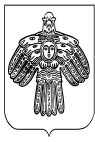 